ÅRSMELDING for 2021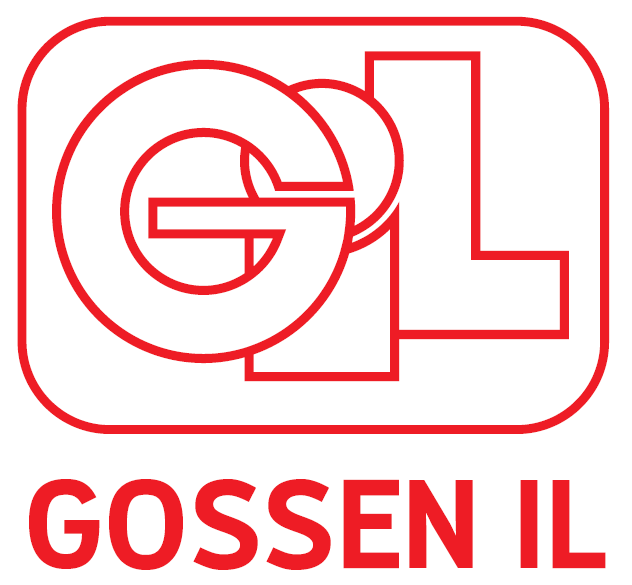 SeriespillCupspillTreningskamperKort beskrivelse av lagets sportslige mål og utvikling: Laget består av 9 spillere født 2012, 5 spillere født 2011 og 2 spillere født 2010. Vi slo sammen kullene før 2020 sesongen da det var for få spillere i 2011 til å stille eget lagt samt for å få en større treningsgruppe. Vi har hatt 2 faste treningsøkter per uke og har trent hele året med unntak av 3 uker sommerferie. Vi stilte med 1 5er lag i G9 og 1 7er lag i G10. 3 gutter fra G9 spilte på begge lagene. Begge lagene spilte 12 seriekamper hver i løpet av sesongen og vi vant stort alle kampene og guttene scoret mye mål og hadde det gøy.Vi hadde også planer om å delta på noen turneringer, men disse ble avlyst som følge av korona pandemien. Vi hadde en serieturnering i november sammen med Elnesvågen og Ekko Aureosen for å få en avslutning på sesongen. Det er en gjeng gutter hvor mesteparten av guttene har god fotballinteresse, som gjør at de får en fin sportslig og sosial utvikling sammen. Fokus har vært å gradvis øke vanskelighetsgrad på øvelsene på trening, samt tilvenning mot å spille på større bane (7er) med mer pasningsspill og bevegelser. Selv om det er variert hvor langt hver enkelt spiller har utviklet seg, så ser vi stor effekt av å trene sammen (kullene) med at vi får en høyere andel som er genuint interessert i fotball. Dette er med på å løfte hele gruppen. I 2022 sesongen vil vi stille med 7er lag i begge kull. Det har kommet 2 nye spillere til i løpet av året.Kort beskrivelse av miljøet i laget og sosiale aktiviteter:Det er veldig godt miljø i laget og guttene har det gøy sammen og en sammensveiset gjeng. Vi har hatt sosiale sammenkomster i laget underveis i sesongen.Kort beskrivelse av kurs og anna opplæring i inneværende og neste sesong:Trenerne for neste sesong fortsetter med unntak av Nancy som går over som lagleder.Annet:Rapport laget av:  Kåre Øyvind VassdalDato: 05.01.2022Støtteapparat:Lagets utvikling:Lagets utvikling:Lagets utvikling:Trener: Malin HammerøTrener: Nancy SpringerTrener: Kåre Øyvind VassdalLagleder: TrenerneTrener: Malin HammerøTrener: Nancy SpringerTrener: Kåre Øyvind VassdalLagleder: TrenerneAntall spillere16Nye sp. siste år2Ant. Sluttet2Navn seriePlassering nåPl. sist sesongKommentarG09 – Avdeling 412 seriekamper til sammenG10 – Avdeling 312 seriekamper til sammenNavn cupPlasseringKommentarMotstandereKommentarEkko Aureosen og Elnesvågen (2lag)Serieturnering etter sesongen i Aukra Arena med 5 lag til sammen hvor alle lag spilte 3 kamper